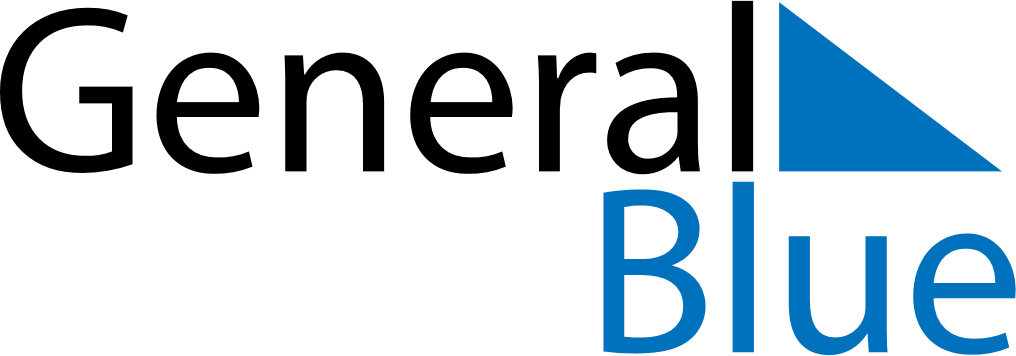 Isle of Man 2025 HolidaysIsle of Man 2025 HolidaysDATENAME OF HOLIDAYJanuary 1, 2025WednesdayNew Year’s DayMarch 30, 2025SundayMother’s DayApril 18, 2025FridayGood FridayApril 20, 2025SundayEaster SundayApril 21, 2025MondayEaster MondayMay 5, 2025MondayEarly May bank holidayMay 26, 2025MondaySpring bank holidayJune 13, 2025FridayTourist Trophy, Senior Race DayJune 15, 2025SundayFather’s DayJuly 5, 2025SaturdayTynwald DayDecember 25, 2025ThursdayChristmas DayDecember 26, 2025FridayBoxing Day